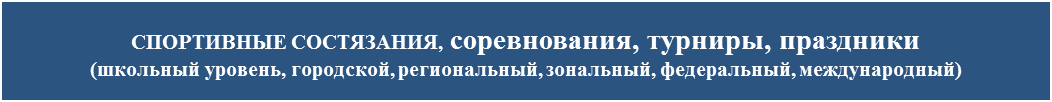 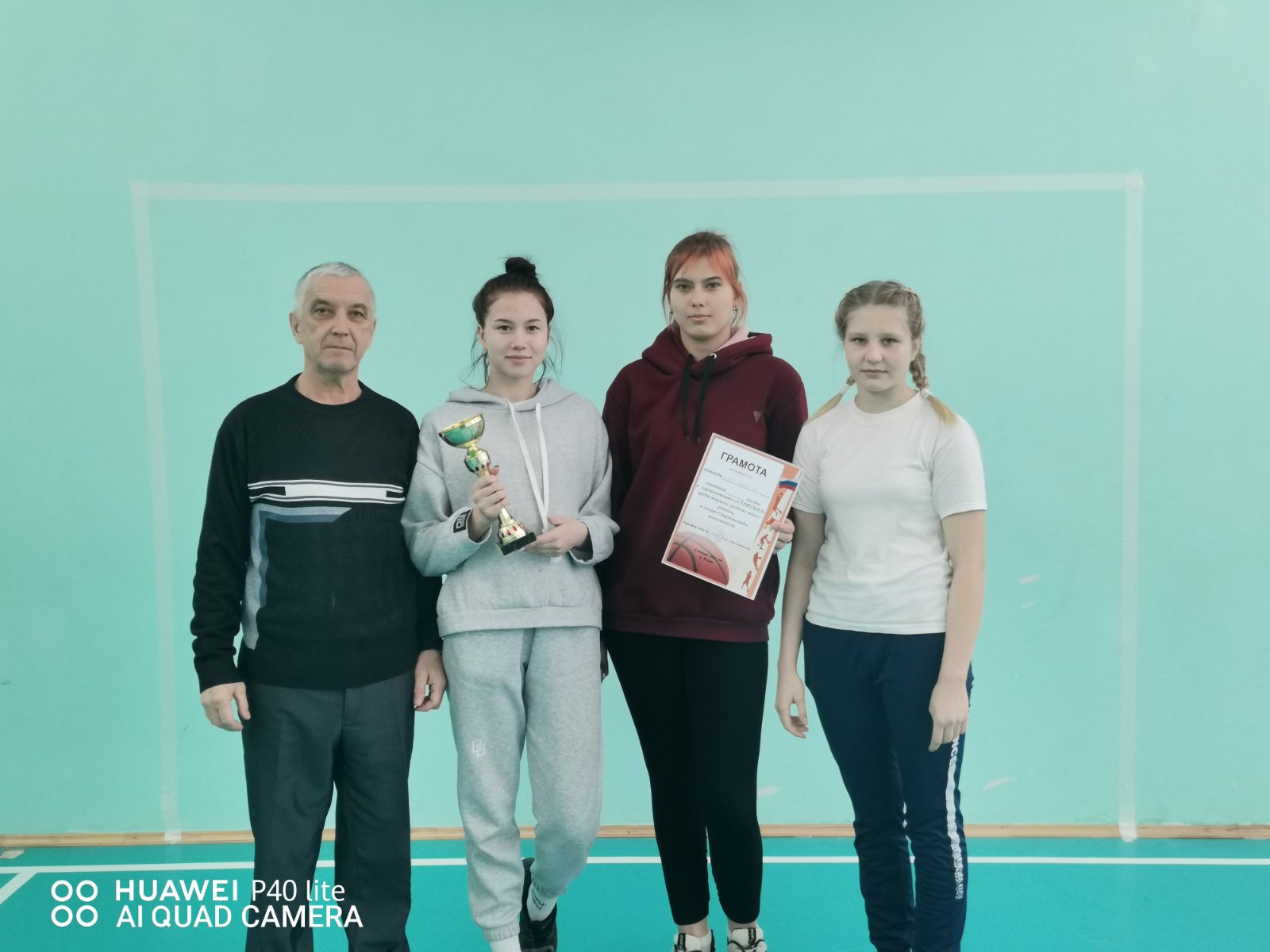 Районные соревнования по стрит - болу  ноябрь 2021г.1 местоРащенко Ирина, Горюшина Татьяна Прокофьева Любовь.Молодцы Девушки!!!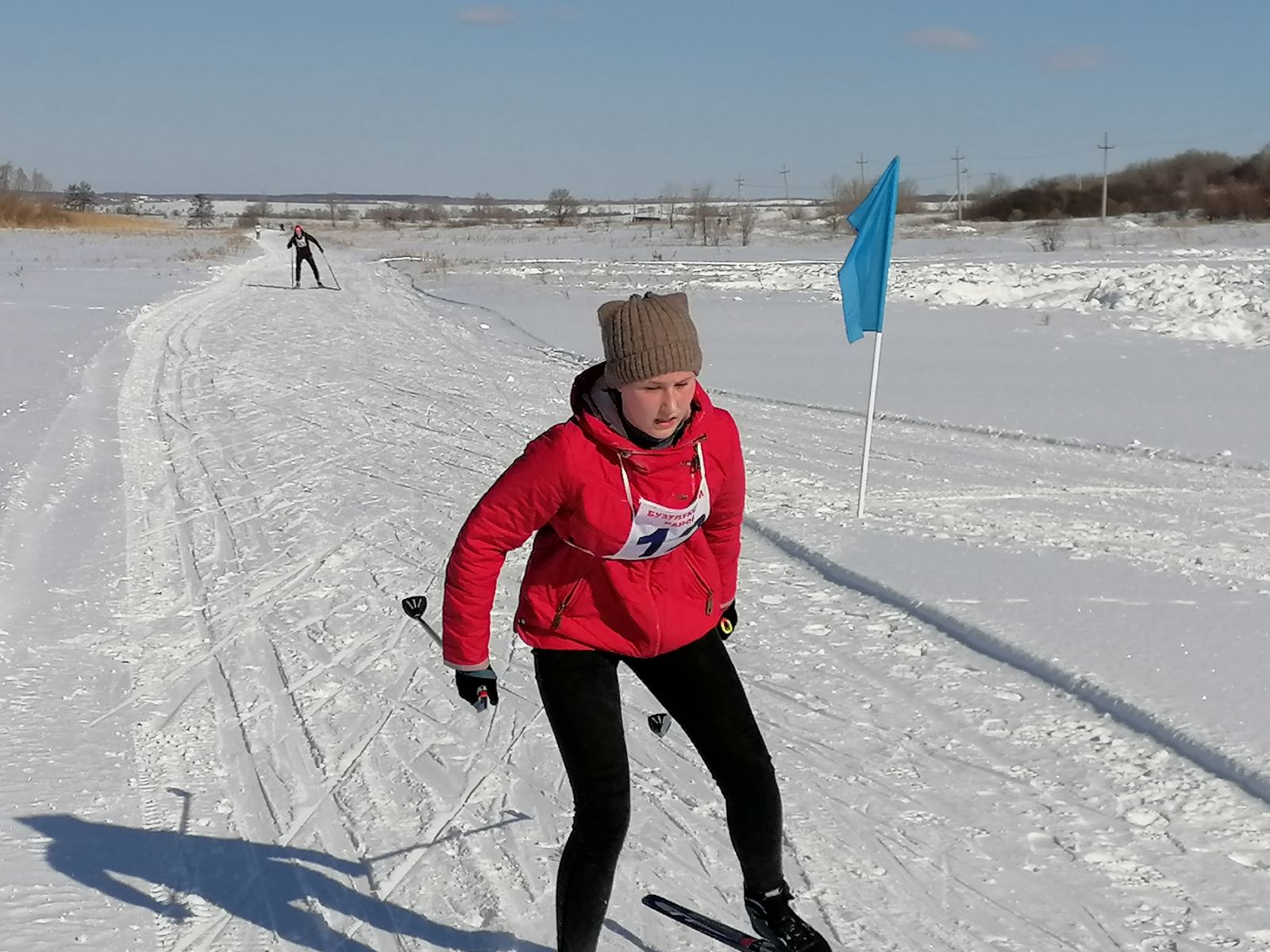 Поздравляем в участии по л/ гонкам в зачёт  школьной спартакиады и выполнения спортивных разрядов наших спортсменов в п. Мичурин 16.03. 2021г.Было участников: 40 мальчиков и 37 девочек.№        Фамилия, имя Год/р.Диствремяместоразряд1Ашуралиев Парвиз23.07.20092км11.25--2Варламов Илья 28.01. 20105км21.10141 юн3Мордасов Александр  10.07. 20095км22.38152 юн4Денисов Григорий21.02. 20075км18.48113 взр5Нагаткин Артём 12.02. 20055км16.3562 взр6Чагринськая Надежда23.06.20073км13.1871 юн7Лапина Елизавета22.12.20073км16.17122 юн8Моисеева Дарина 20.11.20093км15.24102 юн9Горюшина Ксения 19.04.20113км20.3821-10Чеботарёва Александра 13.12.20083км21.3526-